Der SonntagDer Sonntag ist der Tag der Auferstehung Jesu. Christinnen und Christen versammeln sich in allen Ländern der Welt zu einem Osterfest im Kleinen. Sie hören Texte aus der Bibel und feiern Eucharistie, gemäß dem Auftrag Jesu „Tut dies zu meinem Gedächtnis!“ (1 Kor 11,25).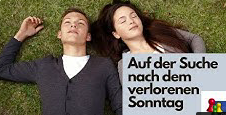 Der Film „Auf der Suche nach dem verlorenen Sonntag“führt uns in das Jahr 2050 und zeigt eine Gesellschaft, in der es keinen Sonntag als freien Tag mehr gibt.Du kannst dir den Film in Kurzversion (2:57 min)https://www.youtube.com/watch?v=ZLkYb-zjflU oder in voller Filmlänge (24:12 min) https://www.youtube.com/watch?v=Uy_m8Y5JC18 anschauen, je nachdem, wie viel Zeit du investieren kannst oder möchtest.Notiere mindestens 3 Sätze, die du dir von diesem Film merken möchtest:Als arbeitsfreier Tag hat der Sonntag drei wesentliche Ziele:Die Menschen sollen sichZeit nehmen füreinanderZeit nehmen für sich selbstZeit nehmen für Gott.Versuch den kommenden Sonntag nach diesen Richtlinien zu gestalten! Überlege danach: Was ist dir gut gelungen? Was ist dir nicht gelungen? Schreib deine Ergebnisse in das folgende Arbeitsblatt:Mein Sonntag